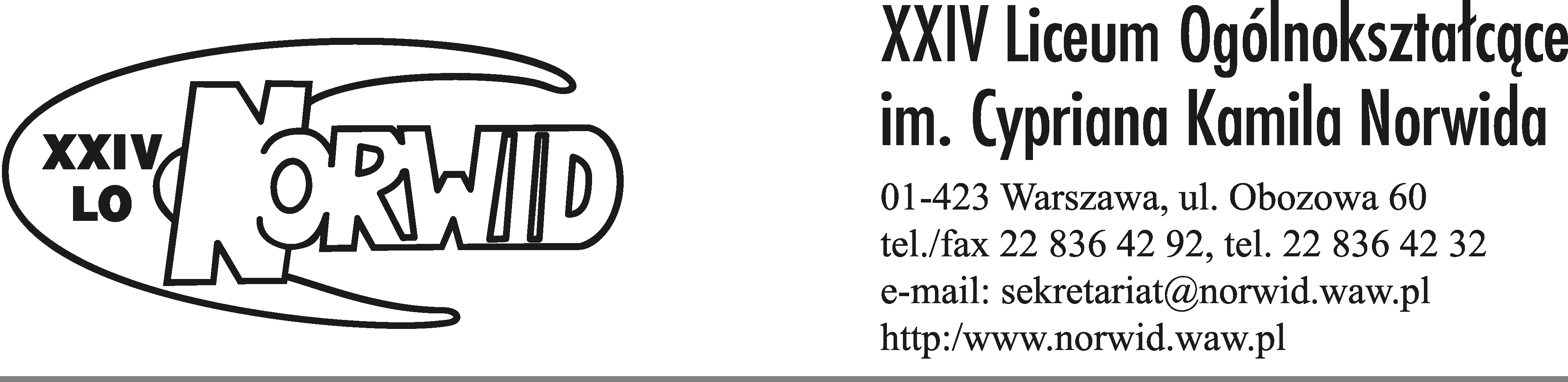 DO DYREKCJI SZKOŁY, NAUCZYCIELI JĘZYKA POLSKIEGO, WIEDZY O KULTURZE, WSZYSTKICH ZAINTERESOWANYCHSerdecznie zapraszamy młodzież z Państwa placówki do udziału w 18 edycji ogólnopolskiego konkursu BLIŻEJ NORWIDA 2017. INTERPRETACJA PLASTYCZNA UTWORU CYPRIANA NORWIDA. NAJWAŻNIEJSZE CELE: czytanie mądrych i pięknych utworów Artysty;kształcenie, rozwijanie wrażliwości estetycznej; rozwijanie umiejętności analizy i interpretacji dzieła literackiego poprzez szukanie możliwości różnorodnych form interpretacji (znak plastyczny, tworzywo), ilustracji tekstu literackiego, a przez to jednoczesne poszerzanie świadomości odbiorcy i twórcy, pobudzanie i rozwijanie pomysłowości, twórczości własnej, doświadczenie procesu kreacji. TERMINARZ:prace plastyczne przyjmujemy do 15 listopada 2017 roku;o wynikach pracy komisji będą zawiadomieni tylko finaliści i laureaci; brak zawiadomienia będzie równoznaczny z niezakwalifikowaniem prac na pokonkursową wystawę (organizatorzy nie zwracają prac);oficjalne ogłoszenie wyników, rozdanie nagród i otwarcie wystawy prac uczniów nastąpi 7 grudnia 2017 roku o godz. 1200 – wraz z uroczystym zakończeniem wszystkich konkursów z cyklu BLIŻEJ NORWIDA 2017 (recytatorskiego, teatru jednego aktora i poezji śpiewanej). Ryszard Wojciechowski – dyrektor XXIV LOHanna Kocańda-Kołodziejczyk, Wojciech Jarzynka – kuratorzy konkursu verteREGULAMIN KONKURSU dla szkół ponadgimnazjalnychINTERPRETACJA PLASTYCZNA UTWORU CYPRIANA NORWIDAKażdy uczestnik składa (w bibliotece szkoły) lub nadsyła w nieprzekraczalnym terminie do 15 listopada 2017 roku nie więcej niż trzy prace inspirowane utworami Cypriana Norwida: grafiki, rysunki, akwarele, gwasze lub kolaże.Podłożem może być jedynie trwały papier (nie może być to papier biurowy!) o formacie A4 lub A3 – inne formaty nie będą brane pod uwagę.Prace nie mogą być oprawione w passe-partout.Prace należy przekazać lub przesłać w opakowaniu zapewniającym bezpieczne dotarcie przesyłki do adresata. Prac nie wolno rolować i składać.Jury oceniać będzie tylko prace oryginalne i samodzielne, ciekawe, twórcze oraz dobre technicznie – eliminując wszelką wtórność oraz grafikę komputerową (nie mieści się w formule konkursu).Przesłane prace staną się własnością organizatorów i nie będą zwracane.Udział w konkursie jest równoznaczny z nieodpłatnym, bezterminowym, nieograniczonym terytorialnie udzieleniem prawa do niekomercyjnego wykorzystania przez organizatora prac na wszystkich polach eksploatacji wymienionych w art. 50 ustawy Prawo autorskie i prawa pokrewne, w szczególności: publikacja drukiem, zapis elektroniczny i za pośrednictwem Internetu, wystawy pokonkursowe, działania promocyjne i edukacyjne, publikacje prasowe związane z konkursem, bądź też z działalnością organizatora oraz udostępnianie prac innym zainteresowanym podmiotom w celu ich nieodpłatnej prezentacji na wymienionych polach eksploatacji. Zgoda udzielona jest na czas nieograniczony.O wynikach pracy komisji będą zawiadomieni tylko finaliści i laureaci; brak zawiadomienia będzie równoznaczny z niezakwalifikowaniem prac na pokonkursową wystawę;Każda praca musi być opatrzona trwale przymocowaną na odwrocie, rzetelnie wypełnioną kartą informacyjną wg wzoru:Do zgłoszenia musi być dołączone oświadczenie wg. zamieszczonego wzoru; zał. 1Zał. 1………………………………………………..imię i nazwisko					OŚWIADCZENIEJa, niżej podpisany Uczestnik konkursu „Bliżej Norwida” oświadczam co następuje:Wyrażam zgodę na przetwarzanie moich danych osobowych zawartych w formularzu zgłoszeniowym dla celów związanych z przeprowadzeniem konkursu w zakresie określonym regulaminem konkursu (zgodnie z Ustawą z dnia 29.08.1997 r. o ochronie danych osobowych Dz. U. 97 nr 133 poz. 883.)Od daty dokonania wysyłki pracy, przenoszę na Organizatora Konkursu nieodpłatnie prawa do korzystania i rozporządzania utworem będącym przedmiotem pracy konkursowej w zakresie określonym regulaminem konkursu…………………………………………………………………………………………….			podpis uczestnikaJako Opiekun Ustawowy Uczestnika konkursu, wyrażam zgodę na złożenie przez uczestnika oświadczenia o powyższej treści. Zgoda Opiekuna Ustawowego jest wymagana, jeżeli uczestnik konkursu nie ukończył 18 roku życia.……………………………………………………………………………….			podpis Rodzica/Opiekuna…………………………………….miejscowość, dataImię i nazwisko uczestnika, wiekImię i nazwisko nauczyciela lub opiekunaWyraźna pieczątka szkoły lub instytucjiTytuł interpretowanego utworu,tytuł tomu, miejsce, rok wydania, wydawnictwoTytuł i technika pracy